                                                 GEBZE EĞİTİM UYGULAMA MERKEZİ OKULU 2019-2023 STRATEJİK PLANI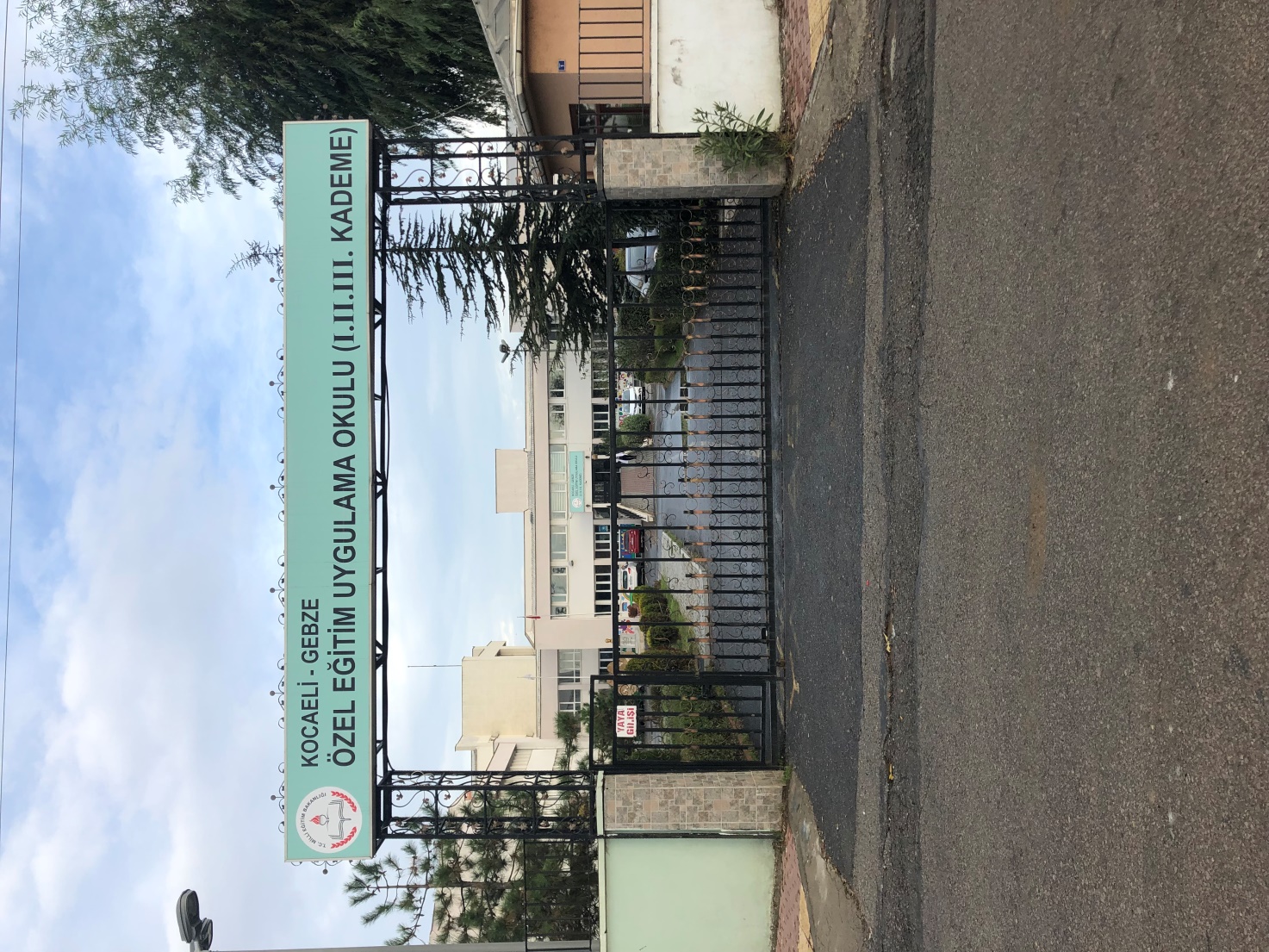 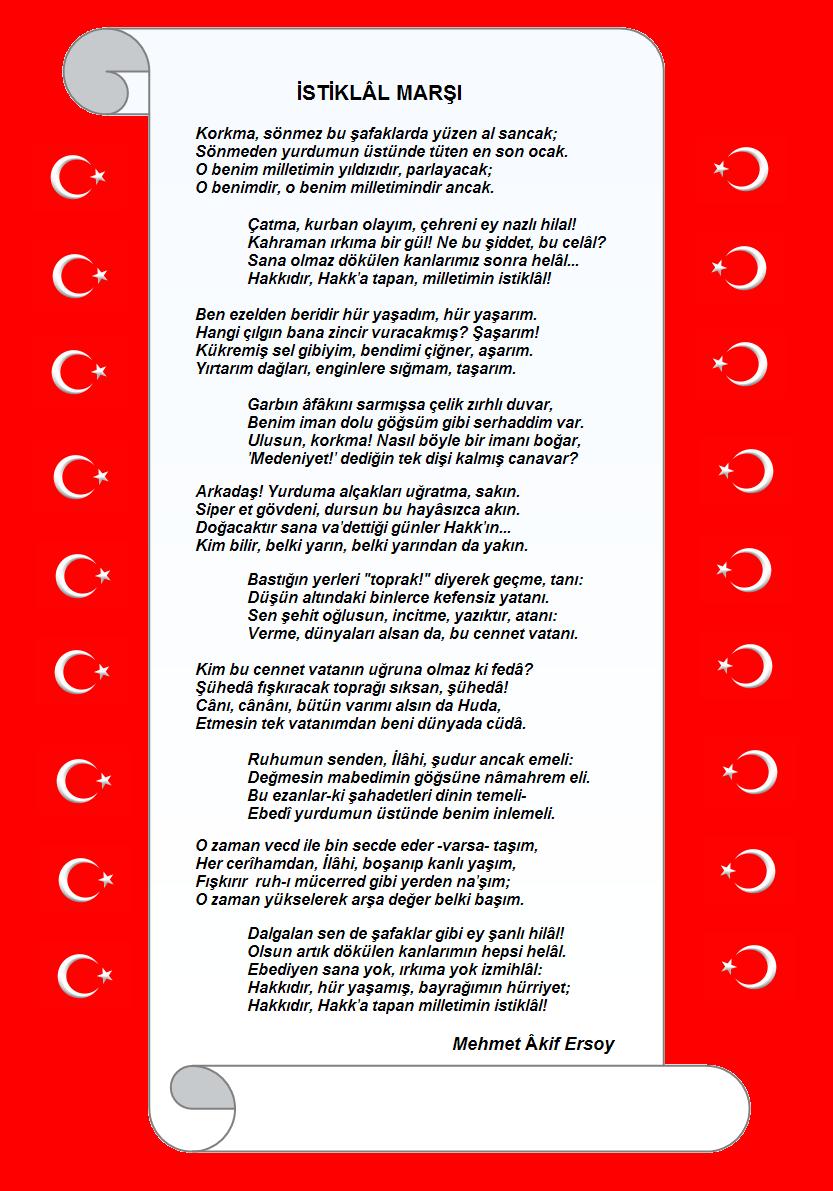 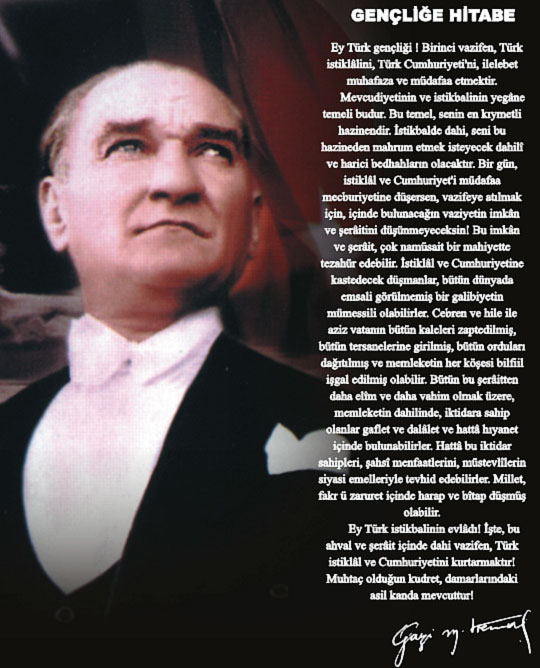 SUNUŞ          Sevgi ve anlayışı temel alan eğitim ile hayal bile edilemeyecek beceriler kazanan ve bu becerileri sadece okul ortamında değil tüm yaşamlarına uygulayabilen çocuklarımız için kurulan okulumuzda; Çocukların potansiyellerini sınırlayan kavramlar yerine çocukların bireysel özelliklerini ve ihtiyaçlarını temel alan özel gereksinimli birey kavramının kullanılması hedeflenmektedir. Kapsayıcı eğitimin en güzel örnekleri sunulmaya çalışılmaktadır.          Bu anlayıştan yola çıkarak her bireyin potansiyelini maksimum düzeyde kullanmasını sağlamak amacıyla toplumun ve bireylerin eğitilmesi, bilinçlendirilmesi çağdaş eğitimin en önemli amacı olmuştur. Özel eğitimli bireyler, çağımızda toplum yaşamının aktif ve etkin bir şekilde paydaşı olabilirler.	Bir harf öğretmenin ne kadar önemli olduğunun yaşandığı yerdir kurumumuz. Her öğrencimiz özeldir ve önemlidir bizim için.                                                                                                                                                                                                                              Fikret TONYALI                                                                                                                                                                                                       Okul MüdürüGİRİŞOkulumuzu ve öğrencilerimizi daha iyi bir geleceğe ulaştırmak için yapmış olduğumuz bu çalışmanın bizler için rehber niteliğinde olacağını düşünüyoruz. Çalışmalarımızda bizlere yardımcı olan herkese teşekkürlerimizi sunarız.                                                                                                                                  Stratejik Plan Ekibi1. BÖLÜM STRATEJİK PLAN 
HAZIRLIK PROGRAMISTRATEJİK PLANIN AMACISTRATEJİK PLANIN KAPSAMIMAÇSTRATEJİK PLANIN YASAL DAYANAKLARISTRATEJİK PLAN ÜST KURULU VE STRATEJİK PLAN EKİBİ  ÇALIŞMA TAKVİMİ2. BÖLÜM DURUM ANALİZİTARİHi GELİŞİMOKULUMUZUN TARİHÇESİ    Okulumuz 1999 yılında eğitim öğretime başlamıştır. Toplumun engellilere yönelik ön yargılarını kırmak, zihinsel engelli öğrencilere yönelik sosyal  farkındalık  yaratmak amacıyla eğitim veren okulumuz 1999-2000 eğitim -öğretim yılında zihin engelli öğrencilere hizmet vermek amacıyla 4 sınıf olarak eğitim -öğretime başlamıştır.2005-2006 eğitim- öğretim yılında iş eğitim merkezinin açılması ile ilköğretim çağını tamamlamış zihin engelli bireylere kurs programını açmıştır.2009-2010 eğitim öğretim yılında beyaz bayrak almıştır. Gebze, Darıca, Çayırova ve Dilovası ilçelerindeki orta ve ağır düzeydeki zihinsel engelli öğrencilere ilköğretim ve sonrasında iş eğitim merkezi kurs programı ile eğitim faaliyetlerini sürdürmektedir.     Gebze Özel Eğitim Uygulama Merkezi Okulu 1 Müdür,3 Müdür Yardımcısı, 43 kadrolu ,51 ücretli öğretmen, 39 eğitim sınıfı  ,bireysel eğitim sınıfları, 1 Konferans salonu, 2 spor salonu ,2 iş atölyesi, 1 uygulama evi , 1 yemekhane ile eğitim öğretim hizmeti vermektedir. 310 öğrencimiz vardır. Öğrencilerimize ücretsiz servis ve yemek imkanı sağlanmaktadır.MEVZUAT ANALİZİFAALİYET ALANLARI, ÜRÜN VE HİZMETLEROKUL ÜRÜN/HİZMET LİSTESİOKUL/KURUM FAALİYET ALANLARIPAYDAŞ ANALİZİPaydaş Analizi MatrisiKURUM İÇİ ANALİZBu bölümde incelenecek konular alt başlıklar halinde verilmiştir.Örgütsel Yapı:Okul/Kurum Teşkilat ŞemasıOkul/Kurumlarda Oluşturulan Komisyon ve Kurullar:İnsan Kaynakları 2019 Yılı Kurumdaki Mevcut Yönetici Sayısı:   	 	Kurum Yöneticilerinin Eğitim Durumu: 	 	Kurum Yöneticilerinin Yaş İtibari ile dağılımı:İdari Personelin Hizmet Süresine İlişkin Bilgiler:           		İdari Personelin Katıldığı Hizmet-içi Eğitim Programları:           		2019 Yılı Kurumdaki Mevcut Öğretmen Sayısı:   		Öğretmenlerin Yaş İtibari ile Dağılımı: 	Öğretmenlerin Hizmet Süreleri:Destek Personele (Hizmetli- Memur) İlişkin Bilgiler:2019 Yılı Kurumdaki Mevcut Hizmetli/ Memur Sayısı:Çalışanların Görev DağılımıOkul/kurum Rehberlik HizmetleriTeknolojik Düzey        Okul/Kurumun Teknolojik Altyapısı: 	Okul/Kurumun Fiziki Altyapısı:  Mali Kaynaklar     Okul/Kurum Kaynak Tablosu:     Okul/Kurum Gelir-Gider Tablosu: İstatistiki VerilerKarşılaştırmalı Öğretmen/Öğrenci Durumu (2019)Yerleşim Alanı ve Derslikler2.6.1.  PEST- E (Politik, Ekonomik, Sosyo-Kültürel, Teknolojik, Ekolojik, Etik)  Analizi2.6.2. Üst Politika Belgeleri2.7.  GZFT ANALİZİOkulumuzun performansını etkileyecek iç ve dış stratejik konuları belirlemek ve bunları yönetebilmek amacıyla gerçekleştirilen durum analizi çalışması kapsamında Stratejik Planlama Ekibi tarafından GZFT Analizi yapılmıştır.İç paydaşlarla çalıştay tekniği ile iki aşamada gerçekleştirilen çalışmalar,dış paydaş mülakatları kapsamında elde edilen görüş ve öneriler ve Stratejik Planlama Ekibi tarafından GZFT Analizine temel girdiyi sağlamıştır. Paydaşlarla yapılan çalışmalar ile Stratejik Planlama Ekibi tarafından gerçekleştirilen diğer analizlerin birleştirilmesi neticesinde okulumuzun güçlü ve zayıf yanları, fırsat ve tehditlerini içeren uzun bir liste oluşturulmuştur. Analiz çerçevesinde ortaya konacak stratejik konuların daha gerçekçi ve ulaşılabilir bir çerçevede ele alınması amacıyla GZFT analizinde bir önceliklendirme yapılması kararlaştırılmıştır. Önceliklendirmede; bir yandan analizde yer alan hususların ağırlıklandırılması, diğer yandan Stratejik Planlama Ekibinin bilgi birikimi ve tecrübesi ışığında konuların önem derecesine göre sıralanması yöntemleri uygulanmıştır. Fırsatlar,okulumuzun kontrolü dışında gerçekleşen ve okulumuza avantaj sağlaması muhtemel olan etkenler ya da durumlardır.Tehditler ise,okulumuzun kontrolü dışında gerçekleşen, olumsuz etkilerinin engellenmesi veya sınırlandırılması gereken unsurlardır. Çevre analizinde;okulumuzu etkileyebilecek dışsal değişimler ve eğilimler değerlendirilmiştir.2.8. SORUN ALANLARI2.8.1. Eğitim – Öğretim1-Akademik başarı2-Fiziki yapının geliştirilmesi araç- gereç donanımının sağlanması2.8.2.  Personel1- Hizmetiçi eğitim 2- Okul çalışanları arasında birlik, beraberlik ve dayanışmanın artırılması2.8.3. Sosyal kültürel ve sportif faaliyetler.1- Sportif faaliyetlere katılım.2- Kültürel faaliyetlere katılım.2.8.4. Okul veli işbirliği1-Veli – okul işbirliğinin sağlanması3. BÖLÜM              GELECEĞE YÖNELİMGELECEĞE YÖNELİMMisyon, Vizyon, Temel DeğerlerKarşılıklı etkileşime açık ve azami düzeyde katılımcılığın (paydaşlar) sağlandığı çalışmalar çerçevesinde,Okulumuzunmisyonu (varoluş nedeni), vizyonu (geleceğe bakışı), ilke ve değerleri (iş yapış tarzları) ile güçlü ve gelişmeye açık alanları tespit edilmiştir.Paydaş beklentilerinin çalışmaya yansıtılmasını sağlamak amacıyla farklı kademe ve birimlerde görev yapmakta olan kişilerin tespit edilmesine gayret gösterilmiştir.3.1 Okulumuzun Misyonu	3.2 Okulumuzun Vizyonu3.3 Okulumuzun ilke ve Temel Değerleri  İlkelerimiz ve Temel DeğerlerimizTEMA 1 : EĞİTİM-ÖĞRETİMStratejik Amaç 1:Öğrencilerimizin davranış  anlamda başarılarında artış sağlamak.Stratejik Hedef 1.1:Okulumuzdaki öğrencilerin davranış ve eğitim  başarısı oranını plan dönemi sonuna kadar % 20 arttırmak.Performans Göstergeleri/Hedefler:Faaliyet/Projeler ve Maliyetlendirme :Strateji-1: Okulun ve öğrencilerin tanıtılmasına  yönelik faaliyetleri vardır. Okulun ve öğrencilerin tanıtılması ile ilgili faaliyetler düzenli olarak yürütülmektedir. Okul yönetimi tarafından öğrencileri motive edici çalışmalar yapılmaktadır.Stratejik Amaç 2:Velilerimize kitap okuma alışkanlığını kazandırmak.Stratejik Hedef 2.1. : Eğitim-öğretim yılı içerisinde velilerimize ayda okuduğu ortalama kitap sayısını 1‘den, plan sonunda 3’e çıkarmak.Performans Göstergeleri/Hedefler:Faaliyet/Projeler ve Maliyetlendirme :Stratejik Hedef 2.2: Velilerimize eğitim-öğretim yılı içerisinde en az 2, plan sonunda en az 4 kitap okutmak.Performans Göstergeleri/Hedefler:Faaliyet/Projeler ve Maliyetlendirme :         TEMA2: FİZİKSEL DURUMStratejik Amaç 3Kalitelibireğitimöğretimortamıiçinokulunfizikiyapısını düzenlemek.Stratejik Hedef 3.1Okulun dış görünüşü ( duvarların boyanması, bahçe düzeni vb.) eksikliklerini gidererek Sınıfları eğitim-öğretime uygun bir şekilde yeniden düzenlemek.Performans Göstergeleri/Hedefler:Faaliyet/Projeler ve Maliyetlendirme :Strateji-3: Okulda fiziki yapıyı düzenlemeye yönelik planlama bulunmaktadır. Okulda fiziki yapıilşe ilgili çalışmalar ve eksiklikler giderilmekte. Okul koridorları ve sınıflarda gerekli düzenlemeler yapılmaktadır.Stratejik Amaç 4:Teknolojiyi eğitim alanında daha etkin kullanabilmek.  Stratejik Hedef 4.1:Okulumuz bilgisayardan  yararlanan öğrenci sayısını  % 25 artırmak.Performans Göstergeleri/Hedefler:Faaliyet/Projeler ve Maliyetlendirme :Strateji-4: Bilgisayarlar öğrencilerin öğrenmelerini kolaylaştıracak, teknolojik becerilerini destekleyecek şekilde kullanılmaktadır.TEMA3: PAYDAŞ İLİŞKİLERİStratejik Amaç 5:Öğrencilerin bireysel ve toplumsal sorunları tanıma ve bu sorunlara çözüm yolu arama alışkanlığı kazandırmak.Stratejik Hedef 5.1: Ülkemizde erozyon ve çevre sorunlarının farkına varan, bu sorunların çözümü için gönüllü çalışanların sayısını 10 kişiden 50 kişiye çıkarmak. Faaliyet/Projeler ve Maliyetlendirme :Strateji-5: Okulda çevre bilincinin gelişmesine yönelik eğitim-öğretim etkinlikleri ve destekleyici çalışmalar vardır. Öğrencilerde çevre bilincinin geliştirilmesi için eğitim-öğretim etkinlikleri düzenli yürütülmekte, okul ortamları bu bilincin geliştirilmesini destekleyecek biçimde düzenlenmektedir Öğrencilerde çevre bilincinin geliştirilmesi için öğretmen, çocuklar, veliler, ilgili kişi kurum ve kuruluşlarla işbirliği yapılmaktadır.Stratejik Amaç 6:Okulumuzda sosyal yardımlaşma ve dayanışma bilinci kazandırmak.Stratejik Hedef 6.1:Çevremizde ihtiyaç sahipleri için düzenlenen yardım kampanyalarına katılan öğrenci sayısını % 50 artırmak.  Faaliyet/Projeler ve Maliyetlendirme :Stratejik Hedef 8.3. Eğitim öğretim yılı içerisinde düzenlenen sosyal ve kültür amaçlı gezi sayısını 5‘den, plan sonunda 10’a  çıkarmak.Faaliyet/Projeler ve Maliyetlendirme :Strateji-8: Okulda çeşitli sosyal kültürel ve sanatsal etkinliklere ilişkin bir planlama vardır. Faaliyetler etkin şekilde yürütülmekte ve faaliyetlere velilerin katılımı sağlanmaktadır.MALİYET TABLOSUTEMA , STRATEJİK AMAÇ VE HEDEFLER4. BÖLÜMİZLEME VE DEĞERLENDİRME4.1.  RAPORLAMAPlan dönemi içerisinde ve her yılın sonunda okul/kurumumuz stratejik planı uyarınca yürütülen faaliyetlerimizi, önceden belirttiğimiz performans göstergelerine göre hedef ve gerçekleşme durumu ile varsa meydana gelen sapmaların nedenlerini açıkladığımız, okulumuz/kurumumuz hakkında genel ve mali bilgileri içeren izleme ve değerlendirme raporu hazırlanacaktır.MUSTAFA KEMAL ATATÜRK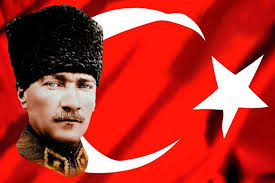       Memleketimizi, toplumumuz gerçek hedefe, mutluluğa eriştirmek için iki orduya ihtiyaç vardır. Biri vatanın hayatını kurtaran asker ordusu, diğeri milletin istikbalini yoğuran kültür ordusu. Bu iki ordunun her ikisi de kıymetlidir, yücedir, verimlidir, saygıdeğerdir. Fakat bu iki ordudan hangisi daha kıymetlidir, hangisi diğerine üstün tutulur? Şüphesiz böyle bir tercih yapılamaz, bu iki ordunun ikisi de hayatîdir. 
            Yalnız siz, kültür ordusu mensupları, sizleri bağlı olduğunuz ordunun kıymet ve kutsiyetini anlatmak için şunu söyleyeyim ki sizler ölen ve öldüren birinci orduya niçin öldürüp niçin öldüğünü öğreten bir ordunun fertlerisiniz. 
Bir millet irfan ordusuna sahip olmadıkça, muharebe meydanlarında ne kadar parlak zaferler elde ederse etsin, o zaferlerin kalıcı sonuçlar vermesi ancak irfan ordusuna bağlıdır. ( 1923 )                                                                                                   Mustafa Kemal ATATÜRK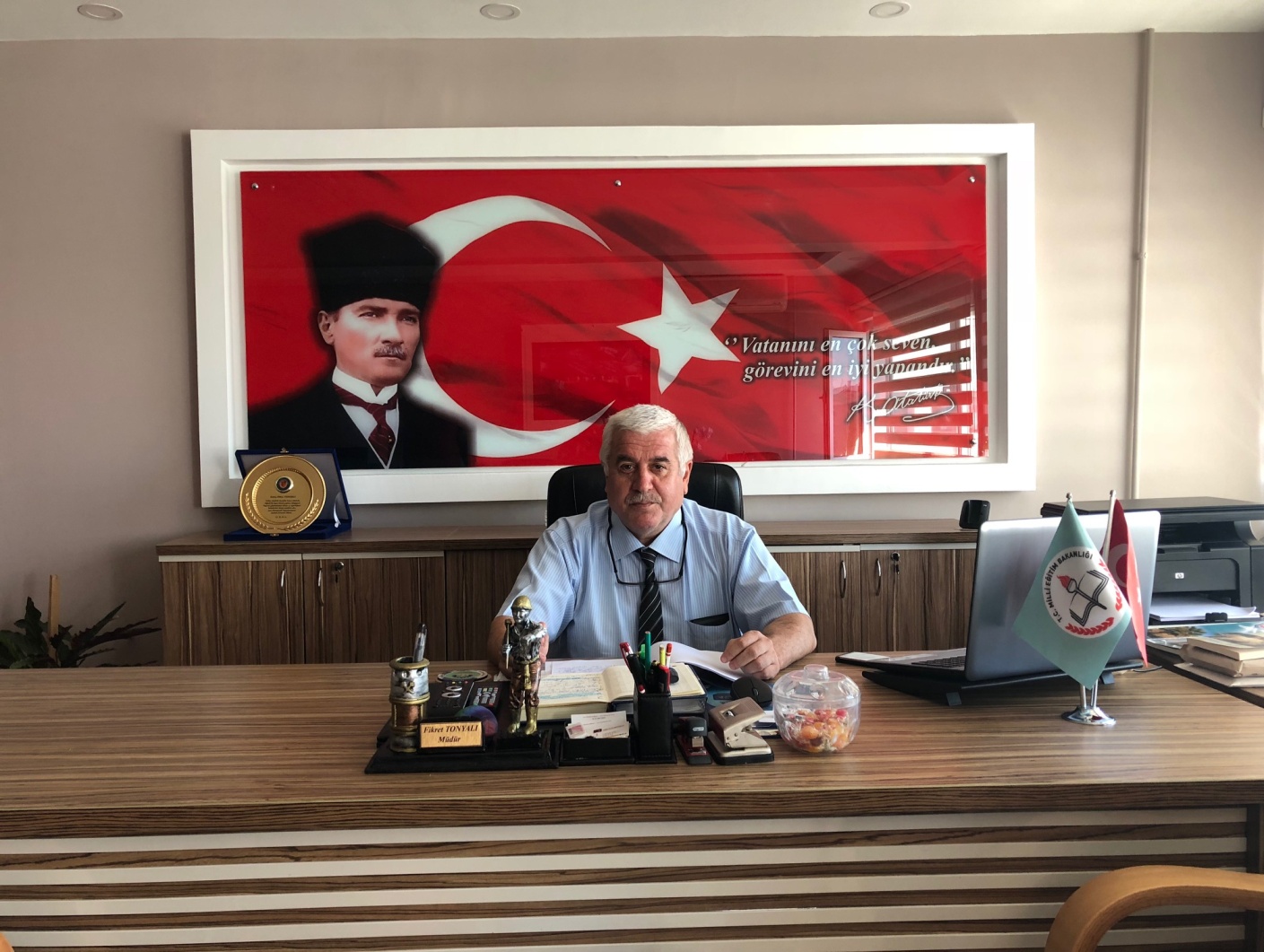 İÇİNDEKİLERSAYFA NOSUNUŞGİRİŞBÖLÜM: STRATEJİK PLAN HAZIRLIK PROGRAMIAmaçKapsamYasal DayanakÜst Kurul ve Stratejik Plan EkibiÇalışma TakvimiBÖLÜM: DURUM ANALİZİTarihi GelişimMevzuat Analizi Faaliyet Alanları, Ürün ve HizmetlerPaydaş AnaliziKurum İçi Analiz Örgütsel Yapıİnsan KaynaklarıTeknolojik DüzeyMali Kaynaklarİstatistikî VerilerÇevre Analizi PEST-E Analizi Üst Politika BelgeleriGZFT AnaliziSorun AlanlarıBÖLÜM: GELECEĞE YÖNELİMMisyon Vizyon Temel Değerler ve İlkelerTemalarAmaçlarHedeflerPerformans GöstergeleriFaaliyet/Projeler ve MaliyetlendirmeEylem PlanlarıStratejilerBÖLÜM: İZLEME ve DEĞERLENDİRME Raporlamaİzleme RaporlarıFaaliyet Raporları      EKLERKURUM KİMLİK BİLGİSİKURUM KİMLİK BİLGİSİKurum Adı Gebze Özel Eğitim Uygulama Merkezi OkuluKurum Statüsü Kamu                        ÖzelKurumda Çalışan Personel SayısıYönetici              : 4Öğretmen           : 94Memur                : - Hizmetli              : 2Öğrenci Sayısı310Öğretim Şekli  Normal                  İkiliKURUM İLETİŞİM BİLGİLERİKURUM İLETİŞİM BİLGİLERİKurum Telefonu Tel. : 0262 642 88 15Kurum Web Adresiwww.gebzeozelegitimuygulamaokulu.k12.trMail Adresiegitimuygulama99@gmail.comKurum Adresi Mahalle      : İnönü Mah. İbrahim Ağa Cad.1996 Sok. No: 1 Posta Kodu  : 41400 İlçe               :  Gebze İli                  : KocaeliKurum Müdürü  Fikret TONYALI                     GSM Tel: 0 (505) 476 90 70Kurum Müdür YardımcılarıMüdür Yard. : Seyfettin UYAR      GSM Tel:05545950269 Müdür Yard. : Hakkı GÜÇLÜER      GSM Tel:05324822568Müdür Yard. : Yusuf SEVİM            GSM Tel:05076207440Okulumuzda; okul ile çevre ilişkilerini geliştirmeyi, okul gelişimini sürekli kılmayı ,belirlenen stratejik amaçlarla ,ülkemize, çevresine, çevresine faydalı ,kendi ile barışık düşünen özgün üretimlerde bende varım diyebilen nesiller yetiştirilmesi amacını taşımaktadır.Bu stratejik plan dokümanı Gebze Eğitim Uygulama Merkezi Okulunun, mevcut durum analizi değerlendirmeleri doğrultusunda, 2019–2023 yıllarında geliştireceği amaç, hedef ve stratejileri kapsamaktadır.SIRA NO                     DAYANAĞIN ADI15018 yılı Kamu Mali Yönetimi ve Kontrol Kanunu2Milli Eğitim Bakanlığı Strateji Geliştirme Başkanlığının 2013/26 Nolu Genelgesi3Milli Eğitim Bakanlığı 2019-2023 Stratejik Plan Hazırlık ProgramıSTRATEJİK PLAN ÜST KURULUSTRATEJİK PLAN ÜST KURULUSTRATEJİK PLAN ÜST KURULUSIRA NOADI SOYADI                      GÖREVİ1Fikret TONYALIOKUL MÜDÜRÜ2Hakkı GÜÇLÜERMÜDÜR YARDIMCISI3Mustafa ÖZPELİTÖĞRETMEN4Naciye KAYAOKUL AİLE BİRLİĞİ BAŞKANI5Tuna ÜNALOKUL AİLE BİRLİĞİ YÖNETİM KURULU ÜYESİSTRATEJİK PLANLAMA EKİBİSTRATEJİK PLANLAMA EKİBİSTRATEJİK PLANLAMA EKİBİSIRA NOADI SOYADI                      GÖREVİ1Seyfettin UYARMÜDÜR YARDIMCISI 2Kudret YILDIZÖĞRETMEN3Semih KAYAÖĞRETMEN4İlknur ULUYOLÖĞRETMEN5Alper ÇETİNÖĞRETMEN6Tokay AYDEMİRÖĞRETMEN7Hakancan TAŞÇILARÖĞRETMEN8Özde İLHANÖĞRETMEN9Ayşe HOROZGÖNÜLLÜ VELİ10Hikmet YILMAZGÖNÜLLÜ VELİOkul Stratejik Planlama Adımları Okul Stratejik Planlama Adımları 201920192019201920192019201920192019201920192019Okul Stratejik Planlama Adımları Okul Stratejik Planlama Adımları OCAKŞUBATMARTNİSAN MAYIS HAZİRAN TEMMUZAĞUSTOSEYLÜLEKİM KASIM ARALIK 1Kurulan Stratejik Planlama Ekibinin İl Ar-Ge Birimine bildirilmesi1Strateji Planlama Eğitimlerinin verilmesi 2Durum Analizi 2Tarihi Gelişim 2Mevzuat Analizi, Faaliyet Alanları,Ürün ve Hizmetler  2Kurum içi ve kurum dışı analizler 3Gelişim Alanlarının Belirlenmesi3Misyon-Vizyon-Temel Değerler 3Temalar 3İl ARGE Değerlendirmesi3Stratejik Amaçlar 3Stratejik Hedefler 3Performans Göstergeleri3Stratejiler 3Faaliyet ve Projeler 3Maliyetlendirme 3İzleme ve Değerlendirme 3Planın sene başı öğretmenler kurulu toplantısında okul kararı ile 3uygun bulunması veya kurul kararı doğrultusunda revize işlemi yapılması 3okul Aile Birliği Genel Kurul  Toplantısında Planın oylanması 4İl AR-GE Birimi İncelemesi  Değerlendirmesi 5Planın Okul Müdürlüğünce onaylanması ve web Sitesinde Yayınlanması 6Planın web sitesinde yayınlanamsı ve e-posta şeklinde İl AR-GE  Birimine GönderilmesiKANUNKANUNKANUNKANUNTarihSayıNoAdı23/07/196512056657Devlet Memurları Kanunu24/10/2003252694982Bilgi Edinme Hakkı Kanunu24/06/1973  14579  1739Milli Eğitim Temel KanunuYÖNETMELİKYÖNETMELİKYÖNETMELİKYayımlandığı Resmi Gazete/Tebliğler DergisiYayımlandığı Resmi Gazete/Tebliğler DergisiAdıTarihSayıAdı12/10/201328793 Milli Eğitim Bakanlığı Personelinin Görevde Yükselme, Unvan Değişikliği ve Yer Değiştirme Suretiyle Atanması Hakkında Yönetmelik10/08/199923782Norm Kadro Yönetmeliği18/10/198619255Devlet Memurları Sicil YönetmeliğiYÖNERGEYÖNERGEYÖNERGEYayınYayınAdıTarihSayıAdı25/10/20133087071 Milli Eğitim Bakanlığı Ortaöğretim Kurumlarına Geçiş Yönergesi01/11/19992506Milli Eğitim Bakanlığı Eğitim Bölgeleri ve Eğitim Kurumları Yönergesi30/04/20112643Milli Eğitim Bakanlığı Personelinin Aylıkla Ödüllendirilmesine İlişkin YönergeÖğrenci kayıt, kabul ve devam işleri Öğrenci başarısının değerlendirilmesiSınıf geçme işleriÖğrenim belgesi düzenleme işleriPersonel işleriÖğrenci davranışlarının değerlendirilmesiÖğrenci sağlığı ve güvenliğiOkul çevre ilişkileriRehberlikEğitim hizmetleriÖğretim hizmetleriToplum hizmetleriKulüp çalışmalarıDiplomaSosyal, kültürel ve sportif etkinliklerFAALİYET ALANI: EĞİTİM FAALİYET ALANI: YÖNETİM İŞLERİHizmet–1 Rehberlik HizmetleriVeli    Öğrenci    ÖğretmenHizmet–1 Öğrenci işleri hizmetiKayıt- Nakil işleri     Devam-devamsızlık     Sınıf geçme vbHizmet–2 Sosyal-Kültürel Etkinlikler Halk oyunları    Koro      Hizmet–2 Öğretmen işleri hizmetiDerece terfi    Hizmet içi eğitim     Özlük haklarıHizmet–3 Spor EtkinlikleriFutbol,    Voleybol    Atletizm    Masa Tenisi FAALİYET ALANI: ÖĞRETİMHizmet–1 Müfredatın işlenmesiHizmet–2 KurslarYetiştirme     Hazırlama   Hizmet- 3 Proje çalışmalarıAB Projeleri     Sosyal Projeler     SIRA
NOFAALİYETLERFAALİYETLERİN DAYANDIĞI MEVZUATAYRILAN MALİ KAYNAKMEVCUT
İNSAN KAYNAĞIDEĞERLENDİRME1Öğrenci ve idari işlerle ilgili faaliyetler Milli Eğitim temel kanunu Devlet Memurları Temel kanunu Yeterli
YeterliAynı Kalmalı
2Sosyal Kültürel Faaliyetler Milli Eğitim temel kanunu Devlet Memurları Temel kanunuYeterliYeterliGüçlendirilmeli3Spor EtkinlikleriMilli Eğitim temel kanunu Devlet Memurları Temel kanunuYeterliYeterliGüçlendirilmeliİç PaydaşlarDış PaydaşlarOkul Müdürüİlçe Milli Eğitim MüdürlüğüÇalışanlarMuhtarÖğretmenlerİhtiyar HeyetiÖğrencilerGüvenlik Hizmetleri(Emniyet-Polis)OkullarÖğrenci VelileriYaygın Eğitim KurumlarıRehberlik ve Araştırma Merkezi MüdürlüğüSivil Toplum ÖrgütleriTemel Alt Yapı(Telekom)PAYDAŞLARİÇ PAYDAŞDIŞ PAYDAŞHİZMET ALANNEDEN PAYDAŞPaydaşın Kurum Faaliyetlerini Etkileme DerecesiPaydaşın Taleplerine Verilen ÖnemPaydaşın Taleplerine Verilen ÖnemSonuçPAYDAŞLARİÇ PAYDAŞDIŞ PAYDAŞHİZMET ALANNEDEN PAYDAŞTam  5" "Çok  4", "Orta  3", "Az  2", "Hiç  1"Tam  5" "Çok  4", "Orta  3", "Az  2", "Hiç  1"Tam  5" "Çok  4", "Orta  3", "Az  2", "Hiç  1"SonuçPAYDAŞLARİÇ PAYDAŞDIŞ PAYDAŞHİZMET ALANNEDEN PAYDAŞ1,2,3 İzle
4,5 Bilgilendir1,2,3 İzle
4,5 Bilgilendir1,2,3 Gözet4,5 Birlikte Çalış Sonuçİlçe Milli Eğitim Müdürlüğü XAmaçlarımıza Ulaşmada Destek İçin İş birliği İçinde Olmamız Gereken Kurum 555Bilgilendir, Birlikte çalış Veliler XXDoğrudan ve Dolaylı Hizmet Alan 444Bilgilendir, Birlikte çalışOkul Aile Birliği XXAmaçlarımıza Ulaşmada Destek İçin İş birliği İçinde Olmamız Gereken Kurum555Bilgilendir, Birlikte çalış Öğrenciler XXVaroluş sebebimiz 555Bilgilendir, Birlikte Çalış Mahalle Muhtarı XXAmaçlarımıza Ulaşmada Destek İçin İş birliği İçinde Olmamız Gereken Kurum112İzle, Gözet Kurul/Komisyon AdıGörevleriÖğretmenler Kurulu Okulda ki genel işleyişi koordine etmek .Zümre Öğretmenler KuruluZümreler arası iş birliğini sağlamak.Strateji Geliştirme Ekibi Okulla ilgili geleceğe dönük hedefler oluşturmak Sıra
NoGöreviErkekKadınToplam1Müdür112Müdür Yrd.33GENEL TOPLAM44Eğitim Düzeyi2019 Yılı İtibari İle2019 Yılı İtibari İleEğitim DüzeyiKişi Sayısı%ÖnLisansLisans3% 75Yüksek Lisans1%25Yaş Düzeyleri2019 Yılı İtibari İle2019 Yılı İtibari İleYaş DüzeyleriKişi Sayısı%20-3030-403%7540-5050+...1% 25Hizmet SüreleriKişi Sayısı 1-3 Yıl4-6 Yıl7-10 Yıl211-15 Yıl116-20 Yıl21+....... üzeri1Adı ve SoyadıGöreviKatıldığı Çalışmanın AdıFikret TONYALIMüdürEğitimde FATİH Projesi Teknoloji ve Liderlik Forumu KursuYöneticilik Formasyonu Kazandırma (III. Aşama) KursuDin Kültürü ve Ahlâk Bilgisi Öğretim Yöntemleri KursuÇalışanların Temel iş Sağlığı ve Güvenliği Eğitimi KursuÇalışanların Temel İş Sağlığı ve Güvenliği Eğitimi KursuFATİH Projesi Eğitimde Teknoloji Kullanımı KursuFATİH PROJESİ EĞİTİMDE TEKNOLOJİ KULLANIMI KURSUFATİH Projesi Eğitimde Teknoloji Kullanımı KursuFATİH Projesi Eğitimde Teknoloji Kullanımı Kursu4.01.04.01.006 - Adaylık Eğitimi Temel Eğitim Kursu1.02.03.01.005 - Düşünme Yönetimi Kursu2.02.08.11.001 - Çalışanların Temel İş Sağlığı ve Güvenliği Eğitimi Kursu2.01.01.02.029 - Kapsayıcı Eğitim Yöneticilerin Eğitimi Kursuİnceleme ve Soruşturma Teknikleri SemineriEğitim Yönetimi SemineriEğitim Kurumlarında Suç ve Şiddeti Önleme SemineriPerformans Değerlendirme Semineri Iı.GrupÖzel Yetenekliler Destek Eğitim Odası Farkındalık Semineri I.GrupHAKKI GÜÇLÜERMüdür YardımcısıUygulamalı Access Kursu 1.KurWeb Tasarım Kursu (1.Kur)Temel Bilgisayar ve İnternet Kullanım KursuTemel Bilgisayar ve İnternet Kullanım KursuUygulamalı Access Kursu (2.Kur)Çalışanların Temel İş Sağlığı ve Güvenliği Eğitimi Kursu2.02.08.11.001 - Çalışanların Temel İş Sağlığı ve Güvenliği Eğitimi Kursu2.01.01.02.029 - Kapsayıcı Eğitim Yöneticilerin Eğitimi KursuSeyfettin UYARMüdür Yardımcısı1.02.01.01.009 - Sunum Teknikleri Kursu3.02.02.01.006 - Kapsayıcı Eğitim Afetten Etkilenmiş Çocuklarla Çalışma Eğitici Eğitimi KursuAdaylık Eğitimi Kursu (I.Grup Temel Eğitim)Adaylık Eğitimi Kursu (I.Grup Hazırlayıcı Eğitim)Çalışanların Temel İş Sağlığı Ve Güvenliği Eğitimi Kursu2.02.08.11.001 - Çalışanların Temel İş Sağlığı ve Güvenliği Eğitimi Kursu4.01.01.02.028 - Fatih Projesi Etkileşimli Sınıf Yönetimi Kursu4.01.01.02.017 - Fatih Projesi BTnin ve İnternetin Bilinçli ve Güvenli Kullanımı KursuBağımlılıkla Mücadele Kursu2.02.04.02.021 - Çocuk Koruma Kanunu Danışmanlık Tedbiri Kararları Uygulayıcı Yetiştirme Kursu3.02.03.02.005 - Psikososyal Destek Programı Uygulayıcı Eğitimi KursuE REHBERLİK MODÜLÜ KULLANIM SEMİNERİYusuf SEVİMMüdür Yardımcısı3.02.02.01.008 - Kapsayıcı Eğitim Geçici Koruma Altındaki Çocuklarla Çalışma Eğitici Eğitimi KursuAile Eğitimi (0-18 Yaş) Kursu60 Saatlik Temel Eğitim Kursu120 Saatlik Hazırlayıcı Eğitim KursuFatih Projesi Eğitimde Teknoloji Kullanım KursuBağımlılıkla Mücadele Kursu2.02.08.11.001 - Çalışanların Temel İş Sağlığı ve Güvenliği Eğitimi Kursu2.01.01.02.021 - Kapsayıcı Eğitim Geçici Koruma Altındaki Çocuklarla Çalışma Kursu2.01.01.02.029 - Kapsayıcı Eğitim Yöneticilerin Eğitimi KursuUyum Eğitimi SemineriSıra
NoBranşıErkekKadınToplam1ÖZEL EĞİTİM 1611272EL SANATLARI 443MÜZİK1234GÖRSEL SANATLAR 1235BEDEN EĞİTİM 4156REHBERLİK01178910111213TOPLAMTOPLAM222143Yaş DüzeyleriKişi Sayısı20-301830-401740-50650+...6Hizmet SüreleriKişi Sayısı 1-3 Yıl04-6 Yıl167-10 Yıl1811-15 Yıl416-20 Yıl121+... üzeri8Sıra 
NoGöreviErkekKadınEğitim DurumuHizmet YılıToplam1 Memur2Hizmetli223Sözleşmeli İşçi4Sigortalı İşçiS.NOUNVANGÖREVLERİ1Okul müdürü   Okul müdürü; Ders okutmakKanun, tüzük, yönetmelik, yönerge, program ve emirlere uygun olarak görevlerini yürütmeye,Okulu düzene koyarDenetler.Okulun amaçlarına uygun olarak yönetilmesinden, değerlendirilmesinden ve geliştirmesinden sorumludur.Okul müdürü, görev tanımında belirtilen diğer görevleri de yapar.2Müdür yardımcısıMüdür yardımcılarıDers okutur	Okulun her türlü eğitim-öğretim, yönetim, öğrenci, personel, tahakkuk, ayniyat, yazışma, sosyal etkinlikler, yatılılık, bursluluk, güvenlik, beslenme, bakım, nöbet, koruma, temizlik, düzen, halkla ilişkiler gibi işleriyle ilgili olarak okul müdürü tarafından verilen görevleri yaparMüdür yardımcıları, görev tanımında belirtilen diğer görevleri de yapar. 3Öğretmenlerİlköğretim okullarında dersler sınıf veya branş öğretmenleri tarafından okutulur.Öğretmenler, kendilerine verilen sınıfın veya şubenin derslerini, programda belirtilen esaslara göre plânlamak, okutmak, bunlarla ilgili uygulama ve deneyleri yapmak, ders dışında okulun eğitim-öğretim ve yönetim işlerine etkin bir biçimde katılmak ve bu konularda kanun, yönetmelik ve emirlerde belirtilen görevleri yerine getirmekle yükümlüdürler.Sınıf öğretmenleri, okuttukları sınıfı bir üst sınıfta da okuturlar. İlköğretim okullarının 4 üncü ve 5 inci sınıflarında özel bilgi, beceri ve yetenek isteyen; beden eğitimi, müzik, görsel sanatlar, din kültürü ve ahlâk bilgisi, yabancı dil ve bilgisayar dersleri branş öğretmenlerince okutulur. Derslerini branş öğretmeni okutan sınıf öğretmeni, bu ders saatlerinde yönetimce verilen eğitim-öğretim görevlerini yapar.Okulun bina ve tesisleri ile öğrenci mevcudu, yatılı-gündüzlü, normal veya ikili öğretim gibi durumları göz önünde bulundurularak okul müdürlüğünce düzenlenen nöbet çizelgesine göre öğretmenlerin, normal öğretim yapan okullarda gün süresince, ikili öğretim yapan okullarda ise kendi devresinde nöbet tutmaları sağlanır. Yönetici ve öğretmenler; Resmî Gazete, Tebliğler Dergisi, genelge ve duyurulardan elektronik ortamda yayımlananları Bakanlığın web sayfasından takip eder.Elektronik ortamda yayımlanmayanları ise okur, ilgili yeri imzalar ve uygularlar.9.  Öğretmenler dersleri ile ilgili araç-gereç, laboratuar ve işliklerdeki eşyayı, okul kütüphanesindeki kitapları korur ve iyi kullanılmasını sağlarlar.4Yardımcı hizmetler personeliYardımcı hizmetler sınıfı personeli, okul yönetimince yapılacak plânlama ve iş bölümüne göre her türlü yazı ve dosyayı dağıtmak ve toplamak, Başvuru sahiplerini karşılamak ve yol göstermek, Hizmet yerlerini temizlemek, Aydınlatmak ve ısıtma yerlerinde çalışmak, Nöbet tutmak, Okula getirilen ve çıkarılan her türlü araç-gereç ve malzeme ile eşyayı taşıma ve yerleştirme işlerini yapmakla yükümlüdürler.Bu görevlerini yaparken okul yöneticilerine ve nöbetçi öğretmene karşı sorumludurlar.Mevcut KapasiteMevcut KapasiteMevcut KapasiteMevcut KapasiteMevcut Kapasite Kullanımı ve PerformansMevcut Kapasite Kullanımı ve PerformansMevcut Kapasite Kullanımı ve PerformansMevcut Kapasite Kullanımı ve PerformansMevcut Kapasite Kullanımı ve PerformansMevcut Kapasite Kullanımı ve PerformansPsikolojik Danışman Norm SayısıGörev Yapan Psikolojik Danışman Sayısıİhtiyaç Duyulan Psikolojik Danışman SayısıGörüşme Odası SayısıDanışmanlık Hizmeti AlanDanışmanlık Hizmeti AlanDanışmanlık Hizmeti AlanRehberlik Hizmetleri İle İlgili Düzenlenen Eğitim/Paylaşım Toplantısı Vb. Faaliyet SayısıRehberlik Hizmetleri İle İlgili Düzenlenen Eğitim/Paylaşım Toplantısı Vb. Faaliyet SayısıRehberlik Hizmetleri İle İlgili Düzenlenen Eğitim/Paylaşım Toplantısı Vb. Faaliyet SayısıPsikolojik Danışman Norm SayısıGörev Yapan Psikolojik Danışman Sayısıİhtiyaç Duyulan Psikolojik Danışman SayısıGörüşme Odası SayısıÖğrenci SayısıÖğretmen SayısıVeli SayısıÖğretmenlere YönelikÖğrencilere YönelikVelilere Yönelik4 1  3-1452273104731081116Araç-Gereçler201720182019İhtiyaçBilgisayar6793Yazıcı2243Tarayıcı1133TepegözxxxProjeksiyon115Televizyon333İnternet bağlantısı11Fax111Okul/kurumun İnternet sitesi333Personel/e-mail adresi oranı%100 %100%100Fiziki MekânVarYokAdediİhtiyaçÖğretmen Çalışma OdasıVar1Ekipman OdasıVar2KütüphaneYokRehberlik ServisiVar 2Resim OdasıVar 2Müzik OdasıVar 1Çok Amaçlı SalonVar 1Ev Ekonomisi OdasıYokİş ve Teknik AtölyesiVar 2Bilgisayar laboratuvarıYok YemekhaneVar 1Spor SalonuVar2OtoparkVar 2Spor AlanlarıVar 3KantinYok Fen Bilgisi Laboratuvarı Yok AtölyelerVar 1Bölümlere Ait DepoVar 3Bölüm LaboratuvarlarıYok Arşiv Var1Kaynaklar201820192020202120222023Genel Bütçe 400000425000430000440000445000450000Okul aile Birliği 40000 4200044000460004800050000Kira Gelirleri xxxxxxDöner Sermaye xxxxxxVakıf ve Dernekler xxxxxxDış Kaynak/Projeler xxxxxxDiğer TOPLAM 440000467000474000486000493000 500000YILLAR201620162017201720182018HARCAMA KALEMLERİGELİRGİDERGELİRGİDERGELİRGİDERTemizlik 257500200003315002500044700030000Küçük onarım 257500100003315001500044700055000Bilgisayar harcamaları 257500500033150070004470009000Büro makinaları harcamaları 257500250033150030004470003500Telefon 25750050033150010004470002000Yemek 257500210000331500260000447000330000Sosyal faaliyetler 257500250033150035004470005000Kırtasiye 257500500033150070004470008000Vergi harç vs 257500200033150030004470004500 ………….. 257500331500447000GENEL257500331500447000ÖĞRETMENÖĞRENCİÖĞRENCİÖĞRENCİOKULToplam öğretmen sayısıÖğrenci sayısıÖğrenci sayısıToplam öğrenci sayısıÖğretmen başına düşen öğrenci sayısıToplam öğretmen sayısıKızErkekToplam öğrenci sayısıÖğretmen başına düşen öğrenci sayısı471431643074                                                  Öğrenci Sayısına İlişkin Bilgiler (Geçmiş Yıllar)                                                  Öğrenci Sayısına İlişkin Bilgiler (Geçmiş Yıllar)                                                  Öğrenci Sayısına İlişkin Bilgiler (Geçmiş Yıllar)                                                  Öğrenci Sayısına İlişkin Bilgiler (Geçmiş Yıllar)                                                  Öğrenci Sayısına İlişkin Bilgiler (Geçmiş Yıllar)                                                  Öğrenci Sayısına İlişkin Bilgiler (Geçmiş Yıllar)                                                  Öğrenci Sayısına İlişkin Bilgiler (Geçmiş Yıllar)201720172018201820192019KızErkekKızErkekKızErkek Öğrenci Sayısı151171144166143164 Toplam Öğrenci Sayısı322322310310307307Yıllara Göre Ortalama Sınıf MevcutlarıYıllara Göre Ortalama Sınıf MevcutlarıYıllara Göre Ortalama Sınıf MevcutlarıYıllara Göre Öğretmen Başına Düşen Öğrenci SayısıYıllara Göre Öğretmen Başına Düşen Öğrenci SayısıYıllara Göre Öğretmen Başına Düşen Öğrenci Sayısı201720182019201720182019888544YerleşimYerleşimYerleşimToplam Alan (m2)Bina Alanı (m2)Bahçe alanı (m2)34530 metrekare5898metrekare28632metrekareSosyal AlanlarSosyal AlanlarSosyal AlanlarTesisin adıKapasitesi (Kişi Sayısı)AlanıKantinYok-Yemekhane130375metrekareToplantı Salonu90172metrekareKonferans Salonu--Seminer Salonu--Spor TesisleriSpor TesisleriSpor TesisleriTesisin adıKapasitesi (Kişi Sayısı)Alanı Basketbol Alanı25504metrekare Futbol Sahası- Kapalı Spor Salonu-Diğer-Politik ve yasal etmenlerEkonomik çevre değişkenleri*Milli Eğitim Bakanlığı ve İl ve İlçe Milli Eğitim Müdürlüğü 2019-2023 Stratejik Planlarının incelenmesi*Yasal yükümlülüklerin belirlenmesi*Personelin yasal hak ve sorumlulukları*Oluşturulması gereken kurul ve komisyonlar.*Okul çevresindeki politik durum*Öğrencilerin değişik ihtiyaçlarına, doğal yeteneklerine ve ilgi alanlarına odaklanması *Okulumuzun bulunduğu çevrenin, eğitime-öğretime erişebilirlik hakkında zorunlu eğitimi aşan beklentileri*Okulun bulunduğu çevrenin genel gelir durumu*Okulun gelirini arttırıcı unsurlar*Okulun giderlerini arttıran unsurlar*Tasarruf sağlama imkânları*İşsizlik durumu*Mal-ürün ve hizmet satın alma imkânları*Kullanılabilir gelir*Velilerin sosyoekonomik düzeyi*Bilginin, refaha ve mutluluğa ulaşmada itici güç olarak belirmesi*Toplum kavramında, internet kullanımı sonucunda meydana gelen değişiklikler*Çalışanlarda değişik becerilerin ve daha fazla esnekliğin aranmasına yol açan küreselleşme ve rekabetin gittikçe arttığı ekonomi*İstihdamda geleneksel alanlardan bilgi ve hizmet sektörüne kayış*Vasıfsız işlerdeki düşüş ve istihdam için gerekli nitelik ve becerilerdeki artış*Kariyer yönü ve istihdamda değişiklikler içeren yeni kariyer yapılarıSosyal-kültürel çevre değişkenleriTeknolojik çevre değişkenleri*Kariyer beklentileri*Ailelerin ve öğrencilerin bilinçlenmeleri*Aile yapısındaki değişmeler(geniş aileden çekirdek aileye geçiş, erken yaşta evlenme vs.)*Nüfus artışı*Göç*Nüfusun yaş gruplarına göre dağılımı*Doğum ve ölüm oranları*Hayat beklentilerindeki değişimler (Hızlı para kazanma hırsı, lüks yaşama düşkünlük, kırsal alanda kentsel yaşam)*Göçler dolayısıyla artan bölgemizdeki öğrenci sayısı*Birçok geleneksel sosyal yapının etkisinin azalması*Milli Eğitim Bakanlığı teknoloji kullanım durumu,*e- devlet uygulamaları*e-öğrenme, e-akademi, e-okul, eba uzem internet olanakları*Okulun sahip olmadığı teknolojik araçlarbunların kazanılma ihtimali*Çalışan ve öğrencilerin teknoloji kullanım kapasiteleri,*Öğrenci ve çalışanların sahip olduğu teknolojik araçlar*Teknoloji alanındaki gelişmeler*Teknolojinin eğitimde kullanım,*Teknolojinin ilerlemesinin, yayılmasının ve benimsenmesinin artması*Bilginin hızlı üretimi, erişilebilirlik ve kullanılabilirliğinin gelişmesi*Teknolojinin sağladığı yeni öğrenme ve etkileşim-paylaşım olanaklarıEkolojik ve doğal çevre değişkenleriEtik ve ahlaksal değişkenler*Okul bahçesinin ağaçlandırmaya uygunluğu*Sosyal yapıdaki değişiklikler*Köyden kente göçle ortaya çıkan uyumproblemleri*Ahlaksal değerlerin yeni nesillereaktarılamaması*Olumsuz örneklerin hem yaşamlar- ında hemde medyada çok fazla yer almasıSIRA NO                     REFERANS KAYNAĞININ ADI110. Kalkınma Planı 2TÜBİTAK Vizyon 2023 Eğitim ve İnsan Kaynakları Sonuç Raporu ve Strateji Belgesi35018 yılı Kamu Mali Yönetimi ve Kontrol Kanunu4Kamu İdarelerinde Stratejik Planlamaya İlişkin Usul ve Esaslar Hakkında Yönetmelik5Devlet Planlama Teşkilatı Kamu İdareleri İçin Stratejik Planlama Kılavuzu (2006)6Milli Eğitim Bakanlığı 2015-2019 Stratejik Plan Hazırlık Programı7Milli Eğitim Bakanlığı Stratejik Plan Durum Analizi Raporu861. Hükümet Programı961. Hükümet Eylem Planı10Milli Eğitim Bakanlığı Strateji Geliştirme Başkanlığının 2013/26 Nolu GenelgesiGüçlü YönlerZayıf Yönler*Okul yönetici ve öğretmenlerinin ihtiyaç duyduğunda İlçe Milli Eğitim Müdürlüğü yöneticilerine ulaşabilmesi*Liderlik davranışlarını sergileyebilen yönetici ve çalışanların bulunması*Öğretmen yönetici iş birliğinin güçlü olması*Genç öğretmen kadrosunun olması*Kendini geliştiren gelişime açık ve teknolojiyi kullanan öğretmenlerin olması*Okulun sosyal, kültürel, sportif etkinliklerdeki başarısı*Okul Aile Birliğinin iş birliğine açık olması*Çok Amaçlı Salonun olması*Güvenlik kameralarının olması*Veli iletişiminin güçlü olması*Ailelerin öğrencilerin eğitim-öğretim faaliyetlerine yeterli önem vermemesi*Velilerin eğitim seviyesinin düşüklüğü ve çoğunun işsiz olması*Okuma alışkanlığının az olması*Öğrencilerin ortak bir okul kültüre sahip olmaması*Nakil gelen ve giden öğrenci sayısının fazla olması*Sürekli devamsız öğrenci sayısının fazla olması*Ücretli öğretmen sayısının fazla olması *Kadrolu hizmetli ve memur personelinin olmamasıFırsatlarTehditler*Mülki ve yerel yetkililerle olan olumlu diyalog ve iş birliği*Okulumuzun diğer okullar ve kurumlarla iletişiminin güçlü olması*Yerel yönetim, sivil toplum kuruluşları İl Özel İdaresinin eğitime desteği*Bakanlığın Özel Eğitime önem vermesi ve yaygınlaştırması*Hizmet alanların beklenti ve görüşlerinin dikkate alınması*Okula ulaşımın kolay olması*İnsan kaynaklarının yeterliliği*Velilere kısa sürede ulaşılabilmesi*Parçalanmış ve problemli aileler*Medyanın eğitici görevini yerine getirmemesi*Bulunduğumuz bölgenin hızlı göç alıp vermesi*Velilerin ekonomik durumunun düşük oluşu        MİSYONMilli Eğitim Bakanlığı amaç ve ilkeleri doğrultusunda gelecekte kendine yetebilecek günlük işlerini halledebilecek  , toplum ve kendisi ile barışık,  çevre bilincine sahip gençler yetiştirmek için varız...VİZYONOkulumuz; çağdaş eğitim olanağı sunan, evrensel ve toplumsal değerler saygı duyan, çevreye ve insana duyarlı, paylaşımcı, özgür düşünen, değişim ve gelişime açık, sorgulayıcı, çok yönlü bireyler yetiştirmek için çalışan kişilerin iş birliği ile dayanışma içinde daha mükemmeli hedefleyen bir eğitim yuvası olsun...İlkelerimizİlkelerimiz1Paydaşlar eşitlikten yararlanır.2Paydaşların yöneltilmesi yapılır.3Paydaşlara fırsat eşitliği tanınır.4Veli-Öğrenci-Öğretmenin işbirliği içinde çalışmaları sağlanır.5Değişim ve yenileşme uyum.6Açıklık ve erişebilirlik.7Katılım ve sorumluluk bir arada değerlendirilir.8Sürekli ve sağlıklı iletişim.9Hesap verebilirlik.Temel DeğerlerimizTemel Değerlerimiz1Ülkemizin geleceğinden sorumluyuz.2Eğitime yapılan yardımı kutsal sayar ve her türlü desteği veririz.3Toplam Kalite Yönetimi felsefesini benimseriz.4Kurumda çalışan herkesin katılımı ile sürecin devamlı olarak iyileştirileceğine ve geliştirileceğine inanırız.5Sağlıklı bir çalışma ortamı içerisinde çalışanları tanıyarak fikirlerine değer verir ve işimizi önemseriz.6Mevcut ve potansiyel hizmet bekleyenlerin ihtiyaçlarına odaklanırız.7Kendimizi geliştirmeye önem verir, yenilikçi fikirlerden yararlanırız.8Öğrencilerin, öğrenmeyi öğrenmesi ilk hedefimizdir.9Okulumuzla ve öğrencilerimizle gurur duyarız.10Öğrencilerimizi, yaratıcı yönlerinin gelişmesi için teşvik ederiz.11Öğrenme problemi olan öğrencilerimiz için özel destek programları hazırlarız.12Biz, birbirimize ve kendimize güveniriz.13Öğrencilerimiz, bütün çalışmalarımızın odak noktasıdır.SAM1PERFORMANS GÖSTERGELERİPERFORMANS HEDEFLERİPERFORMANS HEDEFLERİPERFORMANS HEDEFLERİPERFORMANS HEDEFLERİPERFORMANS HEDEFLERİPERFORMANS HEDEFLERİPERFORMANS HEDEFLERİPERFORMANS HEDEFLERİPERFORMANS HEDEFLERİSAM1PERFORMANS GÖSTERGELERİÖnceki YıllarÖnceki YıllarCari YılSonraki Yıl HedefleriSonraki Yıl HedefleriSonraki Yıl HedefleriSonraki Yıl HedefleriSonraki Yıl HedefleriSP Dönemi HedefiSH1.1.PERFORMANS GÖSTERGELERİ20162017201820192020202120222023SP Dönemi HedefiPG1Başarı Oranı57*5961707275788080FAALİYET VEYA PROJELERSorumlu
 Birim/Şube/KişiBaşlama veBitiş TarihiMALİYETMALİYETMALİYETMALİYETMALİYETMALİYETFAALİYET VEYA PROJELERSorumlu
 Birim/Şube/KişiBaşlama veBitiş Tarihi2019(TL)2020(TL)2021(TL)2022(TL)2023(TL)Toplam(TL)1.1.1. Başarılı öğretmen ve öğrencilerin tespit edilerek her yıl ödüllendirilmesi ve başarılarının okul toplumunca kutlanması.Okul idaresi ve öğretmenler01/01/201931/12/20235007008009001.0003.9001.1.2.Sportif  kurslarının düzenlenmesi.Okul idaresi ve öğretmenler01/01/201931/12/20237501.0001.2501.5001.7506.2501.1.3. Öğrenciler için etkili ve verimli ders çalışma teknikleri ile ilgili kitapçık hazırlanması.Okul idaresi, Rehberlik Servisi, Öğretmenler01/01/201931/12/20231001502002503001.0001.1.4. Bölge okullarıyla ortak sosyal etkinlik çalışmaları  yapılması Okul idaresi, öğretmenler, İlçe Milli Eğitim Müdürlüğü, İlçe Zümre Öğretmenleri01/01/201931/12/20237501.5002.2503.0003.75011.2501.1.5.  Velilerimize yönelik eğitim ve davranış şekilleri ile  ilgili seminer verilmesi.Okul idaresi, Rehberlik Servisi, Öğretmenler01/01/201931/12/2023501001502002507501.1.6.Öğrencilerimize  “etkili ve verimli ders çalışma yöntem ve teknikleri” konusunda rehberlik yapılması.Okul idaresi, Rehberlik Servisi, Öğretmenler01/01/201931/12/202330405060702501.1.7. Öğrencilerin boş vakitlerinde sosyal aktiviteler  teşvik edilmesi ve onlara rehberlik yapılmasıOkul idaresi, Öğretmenler01/01/201931/12/20237508008509009504.2501.1.8. Başarılı öğrencilerin web sitesinde ve okul panosunda yayınlanması.Okul idaresi, Öğretmenler01/01/201931/12/202350708090100390SAM2PERFORMANS GÖSTERGELERİPERFORMANS HEDEFLERİPERFORMANS HEDEFLERİPERFORMANS HEDEFLERİPERFORMANS HEDEFLERİPERFORMANS HEDEFLERİPERFORMANS HEDEFLERİPERFORMANS HEDEFLERİPERFORMANS HEDEFLERİPERFORMANS HEDEFLERİSAM2PERFORMANS GÖSTERGELERİÖnceki YıllarÖnceki YıllarCari YılSonraki Yıl HedefleriSonraki Yıl HedefleriSonraki Yıl HedefleriSonraki Yıl HedefleriSonraki Yıl HedefleriSP Dönemi HedefiSH2.1.PERFORMANS GÖSTERGELERİ20162017201820192020202120222023SP Dönemi HedefiPG1Ayda Okunan Kitap Sayısı111223344FAALİYET VEYA PROJELERSorumlu
 Birim/Şube/KişiBaşlama veBitiş TarihiMALİYETMALİYETMALİYETMALİYETMALİYETMALİYETFAALİYET VEYA PROJELERSorumlu
 Birim/Şube/KişiBaşlama veBitiş Tarihi2019(TL)2020(TL)2021(TL)2022(TL)2023(TL)Toplam(TL)2.1.1. Türkçe dersinin haftalık bir saatinin kitap okumaya ayrılmasıOkul idaresi ve öğretmenler01/01/201931/12/20230000002.1.2.Okul ve sınıf kitaplıklarının zenginleştirilmesi.Okul idaresi, öğretmenler, Okul Aile Birliği01/01/201931/12/20237501.0001.2501.5001.7506.2502.1.3. Öğrencilerin ilgi ve istekleri doğrultusunda okulumuza yeni kitapların kazandırılması.Okul idaresi, öğretmenler, Okul Aile Birliği01/01/201931/12/20232003004005006002.0002.1.4.  Okulumuzda öğrencilerimize yönelik olarak “Anlayarak Hızlı Okuma Seminerleri” düzenlenmesi.Okul idaresi. Öğretmenler, İlçe Milli Eğitim Müdürlüğü01/01/201931/12/20231001502002503001.0002.1.5. Eğitim ve öğretim yılı içerisinde en fazla kitap okuyan 10 öğrenciye ödül verilmesi.Okul idaresi, öğretmenler, Okul Aile Birliği01/01/201931/12/20232002503003504001.5002.1.6. Okulun kitaplıklarının  düzenlenerek etkin kullanıma açılması.Okul idaresi, öğretmenler, Okul Aile Birliği, Kütüphanecilik Kulübü01/01/201931/12/20231502002503003501.250SAM2PERFORMANS GÖSTERGELERİPERFORMANS HEDEFLERİPERFORMANS HEDEFLERİPERFORMANS HEDEFLERİPERFORMANS HEDEFLERİPERFORMANS HEDEFLERİPERFORMANS HEDEFLERİPERFORMANS HEDEFLERİPERFORMANS HEDEFLERİPERFORMANS HEDEFLERİSAM2PERFORMANS GÖSTERGELERİÖnceki YıllarÖnceki YıllarCari YılSonraki Yıl HedefleriSonraki Yıl HedefleriSonraki Yıl HedefleriSonraki Yıl HedefleriSonraki Yıl HedefleriSP Dönemi HedefiSH2.2.PERFORMANS GÖSTERGELERİ20162017201820192020202120222023SP Dönemi HedefiPG1Okunan Kitap Sayısı112223344FAALİYET VEYA PROJELERSorumlu
 Birim/Şube/KişiBaşlama veBitiş TarihiMALİYETMALİYETMALİYETMALİYETMALİYETMALİYETFAALİYET VEYA PROJELERSorumlu
 Birim/Şube/KişiBaşlama veBitiş Tarihi2019(TL)2020(TL)2021(TL)2022(TL)2023(TL)Toplam(TL)2.2.1.  “Anne ve babamla birlikte kitap okuyorum” projesinin düzenlenmesi.Okul idaresi ve öğretmenler, Okul Aile Birliği01/01/201931/12/20232503003504004501.7502.2.2. “Anne ve babamla birlikte kitap okuyorum” projesinin öğretmenlerimiz tarafından uygulanması.Okul idaresi, öğretmenler, Okul Aile Birliği01/01/201931/12/20230000002.2.3. Veli toplantıları düzenlenerek projenin velilere anlatılması.Okul idaresi, öğretmenler, Okul Aile Birliği01/01/201931/12/202350607080903502.2.4. Haftanın iki günü okulda velilere yönelik olarak okuma saatleri düzenlenmesi.Okul idaresi. Öğretmenler, Kütüphanecilik Kulübü01/01/201931/12/2023000000SAM3PERFORMANS GÖSTERGELERİPERFORMANS HEDEFLERİPERFORMANS HEDEFLERİPERFORMANS HEDEFLERİPERFORMANS HEDEFLERİPERFORMANS HEDEFLERİPERFORMANS HEDEFLERİPERFORMANS HEDEFLERİPERFORMANS HEDEFLERİPERFORMANS HEDEFLERİSAM3PERFORMANS GÖSTERGELERİÖnceki YıllarÖnceki YıllarCari YılSonraki Yıl HedefleriSonraki Yıl HedefleriSonraki Yıl HedefleriSonraki Yıl HedefleriSonraki Yıl HedefleriSP Dönemi HedefiSH3.1.PERFORMANS GÖSTERGELERİ20162017201820192020202120222023SP Dönemi HedefiPG1Okulda yapılan düzenleme çalışmaları sayısı2458810121414FAALİYET VEYA PROJELERSorumlu
 Birim/Şube/KişiBaşlama veBitiş TarihiMALİYETMALİYETMALİYETMALİYETMALİYETMALİYETFAALİYET VEYA PROJELERSorumlu
 Birim/Şube/KişiBaşlama veBitiş Tarihi2019(TL)2020(TL)2021(TL)2022(TL)2023(TL)Toplam(TL)3.1.1 Okul dış bahçenin yerel yönetim ve çevresel etkenlerden faydalanılarak düzenlenmesi.Okul idaresi, Öğretmenler, Uzmanlar01/01/201931/12/20230000003.2.2 Okul koridorlarının Günümüz şartlarına ve öğrencilerin gelişimine uygun eğitici görsel materyallerle zenginleştirilmesiOkul idaresi, Öğretmenler, Uzmanlar01/01/201931/12/20231502002002502503003.2.3. Okul bahçesindeki yeşil alanların temizlik ve bakımlarının yapılması ağaçların budanması ve gençleştirilmesi.Okul idaresi, öğretmenler, Sağlık ve Temizlik Kulübü01/01/201931/12/20237080907080903.2.4.Sınıfların eğitim materyalleri ile donatılması bilgilendirici afiş ve görsellerle desteklenmesi.Okul idaresi, öğretmenler01/01/201931/12/2023000000SAM4PERFORMANS GÖSTERGELERİPERFORMANS HEDEFLERİPERFORMANS HEDEFLERİPERFORMANS HEDEFLERİPERFORMANS HEDEFLERİPERFORMANS HEDEFLERİPERFORMANS HEDEFLERİPERFORMANS HEDEFLERİPERFORMANS HEDEFLERİPERFORMANS HEDEFLERİSAM4PERFORMANS GÖSTERGELERİÖnceki YıllarÖnceki YıllarCari YılSonraki Yıl HedefleriSonraki Yıl HedefleriSonraki Yıl HedefleriSonraki Yıl HedefleriSonraki Yıl HedefleriSP Dönemi HedefiSH4.1.PERFORMANS GÖSTERGELERİ20162017201820192020202120222023SP Dönemi HedefiPG1Bilgisayarlardan  Yararlanan Öğrenci Sayısı152030508090110130130FAALİYET VEYA PROJELERSorumlu
 Birim/Şube/KişiBaşlama veBitiş TarihiMALİYETMALİYETMALİYETMALİYETMALİYETMALİYETFAALİYET VEYA PROJELERSorumlu
 Birim/Şube/KişiBaşlama veBitiş Tarihi2019(TL)2020(TL)2021(TL)2022(TL)2023(TL)Toplam(TL)4.1.1.  Öğrencilerin ders saatlerinde bilgisayarlardan , Sınıf Öğretmenleri ve Nöbetçi Öğretmen gözetiminde haftalık program dâhilinde öğrencilerin kullanımına açılması.Okul idaresi, Öğretmenler01/01/201931/12/20230000004.1.2.  Okulumuzun internet sitesinin daha etkin olarak kullanılmasını sağlamak.Okul İdaresi, öğretmenler01/01/201931/12/20230000004.1.3. Sınıflara projeksiyon cihazları temin edilmesi. Bu cihazların etkin kullanımın sağlanması.Okul idaresi, Öğretmenler01/01/201931/12/2023000000SAM5PERFORMANS GÖSTERGELERİPERFORMANS HEDEFLERİPERFORMANS HEDEFLERİPERFORMANS HEDEFLERİPERFORMANS HEDEFLERİPERFORMANS HEDEFLERİPERFORMANS HEDEFLERİPERFORMANS HEDEFLERİPERFORMANS HEDEFLERİPERFORMANS HEDEFLERİSAM5PERFORMANS GÖSTERGELERİÖnceki YıllarÖnceki YıllarCari YılSonraki Yıl HedefleriSonraki Yıl HedefleriSonraki Yıl HedefleriSonraki Yıl HedefleriSonraki Yıl HedefleriSP Dönemi HedefiSH5.1.PERFORMANS GÖSTERGELERİ20162017201820192020202120222023SP Dönemi HedefiPG1Öğrenci Sayısı5810152530405050FAALİYET VEYA PROJELERSorumlu
 Birim/Şube/KişiBaşlama veBitiş TarihiMALİYETMALİYETMALİYETMALİYETMALİYETMALİYETFAALİYET VEYA PROJELERSorumlu
 Birim/Şube/KişiBaşlama veBitiş Tarihi2019(TL)2020(TL)2021(TL)2022(TL)2023(TL)Toplam(TL)5.1.1.Toprağa Saygı Yürüyüşü.( TEMA vakfının düzenlemiş olduğu yürüyüşe öğrenci ile katılmak)Okul idaresi, Öğretmenler, Tema Vakfı, Sağlık Temizlik Kulübü01/01/201931/12/20231802002302502801.0405.1.2.  Öğrencilere “Geri Dönüşüm Konulu” cdlerin izlettirilmesi, geri dönüşüme duyarlılıkların artırılması.Okul İdaresi, öğretmenler, Belediyeler01/01/201931/12/20230000005.1.3. Öğrencilere  “Daha Az Atık Çıkarma”  eğitimlerinin verilmesi.Okul idaresi, öğretmenler01/01/201931/12/202325354550552105.1.4. Fidan dikme etkinliği düzenlenmesi.Okul idaresi, Belediyesi01/01/201931/12/20231001502002503001.0005.1.5. Öğrencilerimizin çevresindeki atık pillerin geri dönüşüme kazandırılması.Okul idaresi, öğretmenler,  Belediyesi01/01/201931/12/2023000000SAM6PERFORMANS GÖSTERGELERİPERFORMANS HEDEFLERİPERFORMANS HEDEFLERİPERFORMANS HEDEFLERİPERFORMANS HEDEFLERİPERFORMANS HEDEFLERİPERFORMANS HEDEFLERİPERFORMANS HEDEFLERİPERFORMANS HEDEFLERİPERFORMANS HEDEFLERİSAM6PERFORMANS GÖSTERGELERİÖnceki YıllarÖnceki YıllarCari YılSonraki Yıl HedefleriSonraki Yıl HedefleriSonraki Yıl HedefleriSonraki Yıl HedefleriSonraki Yıl HedefleriSP Dönemi HedefiSH6.1.PERFORMANS GÖSTERGELERİ20162017201820192020202120222023SP Dönemi HedefiPG1Öğrenci Sayısı5810152020252525FAALİYET VEYA PROJELERSorumlu
 Birim/Şube/KişiBaşlama veBitiş TarihiMALİYETMALİYETMALİYETMALİYETMALİYETMALİYETFAALİYET VEYA PROJELERSorumlu
 Birim/Şube/KişiBaşlama veBitiş Tarihi2019(TL)2020(TL)2021(TL)2022(TL)2023(TL)Toplam(TL)6.1.1.Her sene başında öncelikle okulumuz öğrencilerinin kendileri ve yakınları olmak üzere çevremizdeki engelli, yardıma muhtaç aileleri ve kişileri belirlemesi.Okul idaresi, Öğretmenler, Sosyal Yardımlaşma ve Dayanışma Kulübü01/01/201931/12/20230000006.1.2.  Belirlenen kişiler için çeşitli kurumlardan, esnaf ve işverenlerden yardım talebinde bulunulması.Okul İdaresi, öğretmenler, Sosyal Yardımlaşma ve Dayanışma Kulübü01/01/201931/12/20230000006.1.3. Okulumuzda da acil ihtiyaçlılar öncelikli olmak üzere yıl boyunca sürecek yardım sandıkları oluşturulması. Okul idaresi, öğretmenler, Sosyal Yardımlaşma ve Dayanışma Kulübü01/01/201931/12/20234050607080300SAM8PERFORMANS GÖSTERGELERİPERFORMANS HEDEFLERİPERFORMANS HEDEFLERİPERFORMANS HEDEFLERİPERFORMANS HEDEFLERİPERFORMANS HEDEFLERİPERFORMANS HEDEFLERİPERFORMANS HEDEFLERİPERFORMANS HEDEFLERİPERFORMANS HEDEFLERİSAM8PERFORMANS GÖSTERGELERİÖnceki YıllarÖnceki YıllarCari YılSonraki Yıl HedefleriSonraki Yıl HedefleriSonraki Yıl HedefleriSonraki Yıl HedefleriSonraki Yıl HedefleriSP Dönemi HedefiSH8.3.PERFORMANS GÖSTERGELERİ20162017201820192020202120222023SP Dönemi HedefiPG1Düzenlenen Gezi Sayısı5322222210PG8.3.2.Geazilere katılan öğrenci sayısı100110120130140150150FAALİYET VEYA PROJELERSorumlu
 Birim/Şube/KişiBaşlama veBitiş TarihiMALİYETMALİYETMALİYETMALİYETMALİYETMALİYETFAALİYET VEYA PROJELERSorumlu
 Birim/Şube/KişiBaşlama veBitiş Tarihi2019(TL)2020(TL)2021(TL)2022(TL)2023(TL)Toplam(TL)8.3.1. Ünitelere göre yapılabilecek gezilerin tespit edilerek, bunun sene başında velilere bildirilerek plana alınması.Okul İdaresi, Öğretmenler01/01/201931/12/20230000008.3.2. Velilerden gelen kültürel ve sosyal gezi isteklerinin değerlendirilerek plana alınması.Okul İdaresi, Öğretmenler01/01/201931/12/2023000000S.A. NO:STRATEJİK HEDEF2019(TL)2020(TL)2021(TL)2022(TL)2023(TL)1Öğrencilerimizin davranışlarında olumlu  artış sağlamak.2.9803.3603.6303.9004.1702Öğrenci ve velilerimize kitap okuma alışkanlığını kazandırmak.1.7002.2602.8203.3803.9403Kaliteli bir eğitim öğretim ortamı için okulun fiziki yapısını düzenlemek.3504004004504504Teknolojiyi eğitim alanında daha etkin kullanabilmek.  000005Öğrencilerin bireysel ve toplumsal sorunları tanıma ve bu sorunlara çözüm yolu arama alışkanlığı kazandırmak.3053854755506356Okulumuzda sosyal yardımlaşma ve dayanışma bilinci kazandırmak.1903004105202.0507Düzenlenen sosyal ve kültürel etkinliklerle sanat ve kültür sevgisini arttırmak.7501.0501.4501.7501.750TOPLAM MALİYETTOPLAM MALİYET6.2858.33911.43513.87017.835TEMASTRATEJİK AMAÇSTRATEJİK HEDEFLEREĞİTİM ÖĞRETİM1- Öğrencilerimizin akademik anlamda başarılarında artış sağlamak.2- Öğrenci ve velilerimize kitap okuma alışkanlığını kazandırmak1.1. Okulumuzun akademik başarısı oranını plan dönemi sonuna kadar % 10 arttırmak.EĞİTİM ÖĞRETİM1- Öğrencilerimizin akademik anlamda başarılarında artış sağlamak.2- Öğrenci ve velilerimize kitap okuma alışkanlığını kazandırmak2.1: Eğitim-öğretim yılı içerisinde öğrencilerimizin ayda okuduğu ortalama kitap sayısını 1‘den, plan sonunda 3’e çıkarmak.EĞİTİM ÖĞRETİM1- Öğrencilerimizin akademik anlamda başarılarında artış sağlamak.2- Öğrenci ve velilerimize kitap okuma alışkanlığını kazandırmak2.2 Velilerimize eğitim-öğretim yılı içerisinde en az 2, plan sonunda en az 4 kitap okutmak.TEMASTRATEJİK AMAÇSTRATEJİK HEDEFLERFİZİKİ DURUM3-Kaliteli bir eğitim öğretim ortamı için okulun fiziki yapısını düzenlemek.4- Teknolojiyi eğitim alanında daha etkin kullanabilmek.  3.1. Okulun dış görünüşü ( duvarların boyanması, bahçe düzeni vb.) eksikliklerini gidererek sınıfları eğitim-öğretime uygun bir şekilde yeniden düzenlemek.FİZİKİ DURUM3-Kaliteli bir eğitim öğretim ortamı için okulun fiziki yapısını düzenlemek.4- Teknolojiyi eğitim alanında daha etkin kullanabilmek.  4.1.Okulumuzdaki bilgisayarlardan yararlanan öğrenci sayısını  % 25 artırmak.TEMASTRATEJİK AMAÇSTRATEJİK HEDEFLERPAYDAŞ İLİŞKİLERİ5- Öğrencilerin bireysel ve toplumsal sorunları tanıma ve bu sorunlara çözüm yolu arama alışkanlığı kazandırmak.6- Okulumuzda sosyal yardımlaşma ve dayanışma bilinci kazandırmak5.1. Ülkemizde erozyon ve çevre sorunlarının farkına varan, bu sorunların çözümü için gönüllü çalışanların sayısını 10kişiden 50 kişiye çıkarmak. PAYDAŞ İLİŞKİLERİ5- Öğrencilerin bireysel ve toplumsal sorunları tanıma ve bu sorunlara çözüm yolu arama alışkanlığı kazandırmak.6- Okulumuzda sosyal yardımlaşma ve dayanışma bilinci kazandırmak6.1: :Çevremizde ihtiyaç sahipleri için düzenlenen yardım kampanyalarına katılan öğrenci sayısını % 50 artırmak.  PAYDAŞ İLİŞKİLERİ5- Öğrencilerin bireysel ve toplumsal sorunları tanıma ve bu sorunlara çözüm yolu arama alışkanlığı kazandırmak.6- Okulumuzda sosyal yardımlaşma ve dayanışma bilinci kazandırmak6.2 Sosyal sorumluluk projeleriyle  uğraşan öğrenci sayısını  % 50 arttırmakTEMASTRATEJİK AMAÇSTRATEJİK HEDEFLERSOSYAL VE KÜLTÜREL ETKİNLİKLER.7- Düzenlenen sosyal ve kültürel etkinliklerle sanat ve kültür sevgisini arttırmak.  8.1. Eğitim öğretim yılı içerisinde düzenlenen sosyal etkinlik sayısını 10‘dan, plan sonunda 20’ye  çıkarmak.SOSYAL VE KÜLTÜREL ETKİNLİKLER.7- Düzenlenen sosyal ve kültürel etkinliklerle sanat ve kültür sevgisini arttırmak.  8.2. Okuldaki sosyal ve kültürel  faaliyetlerine katılan öğrenci oranının %10 ‘dan , plan dönemi sonunda %50’ye çıkarmak.SOSYAL VE KÜLTÜREL ETKİNLİKLER.7- Düzenlenen sosyal ve kültürel etkinliklerle sanat ve kültür sevgisini arttırmak.  8.3. Eğitim öğretim yılı içerisinde düzenlenen sosyal ve kültür amaçlı gezi sayısını 20‘den, plan sonunda 40’a  çıkarmak.STRATEJİK PLAN ÜST KURULUSTRATEJİK PLAN ÜST KURULUSTRATEJİK PLAN ÜST KURULUSTRATEJİK PLAN ÜST KURULUSIRA NOADI SOYADIGÖREVİİMZA1Fikret TONYALI OKUL MÜDÜRÜ2Hakkı GÜÇLÜER
MÜDÜR YARDIMCISI3Mustafa ÖZPELİTÖĞRETMEN4Naciye KAYAOKUL AİLE BİRLİĞİ BAŞKANI5Tuna ÜNALOKUL AİLE BİRLİĞİ YÖNETİM KURULU ÜYESİ